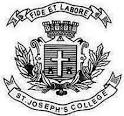 ST JOSEPH’S COLLEGE (AUTONOMOUS), BANGLORE-27BCA – VI SEMESTERSEMESTER EXAMINATION APRIL-2019CA 4215 – Computer Network-1 Time – 2 ½ hrs								MaxMarks-70PART AI Answer the following question						2*10=20What is a computer network? List the different types of computer network.How is the switch different from hub?Expand CSMA, TELNET.List the difference between packet and frame.What are the different types of transmission error in networking?What is guided transmission media? What is the different type of guided transmission media used in networking?What is congestion? Name the algorithms used to control the congestion.Expand CRC, VRC.Write the differences between broadband and baseband transmission media.  Write the advantages of DNS.PART BII Answer any FIVE question							6*5=30What is data communication? List the components of data communication.Explain the working of mobile telephone switching system.Define switching? Briefly explain circuit switching.Explain the working of CSMA/CD.With the neat diagram explain the working of select and reject ARQWrite a short note on fiber optics cable.Explain the working of electronic mail.PART CIII Answer any TWO question						2*10=20Explain the different layers of OSI model.Using the Hamming code identify the error for the given data     Sender 1011111 receiver 1111111.Explain the steps involved in dijkstra’s algorithm. Illustrate with the following example.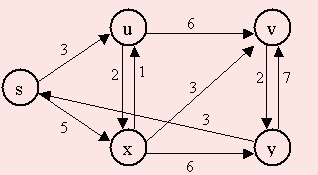 CA 4215_A_19Register Number:Date: 13-04-2019